									.Podstawa PrawnaUstawa z dnia 24 września 2010 roku o ewidencji ludności.Ustawa z dnia 16 listopada 2006r o opłacie skarbowej. Rozporządzenie Ministra Spraw Wewnętrznych i Administracji z dnia 13 grudnia 2017 r. w sprawie określenia wzorów i sposobu wypełniania formularzy stosowanych przy wykonywaniu obowiązku meldunkowegoRozporządzenie Ministra Cyfryzacji z dnia 21 grudnia 2018r. w sprawie trybu rejestracji danych                         w rejestrze PESEL oraz rejestrach mieszkańców.Wymagane dokumentyZgłoszenie wyjazdu i przyjazdu poza granice RP zgłoszenie wyjazdu poza granice RP – formularz SO.K25.F1,zgłoszenie powrotu z wyjazdu poza granice RP trwającego dłużej niż 6 miesięcy – formularz SO.K25.F2,formularz umożliwiający wprowadzenie danych do rejestru PESEL przez organ, pod warunkiem otrzymania urzędowego poświadczenia odbioru (w przypadku zgłoszenia w formie               dokumentu elektronicznego- kwalifikowany podpis elektroniczny lub profil zaufany e-PUAP).klauzula informacyjna dot. przetwarzania danych osobowych na podstawie obowiązku prawnego ciążącego na administratorze (przetwarzania w związku z ustawą z dnia 24 września 2010roku o ewidencji ludności) stanowiąca integralną część formularza SO.K25.F1 oraz formularza SO.K25.F2.Załączniki (do wglądu):dokument tożsamości: dowód osobisty albo paszport.Obywatel polski, który wyjeżdża z kraju z zamiarem stałego pobytu poza granicami Rzeczypospolitej Polskiej, jest obowiązany zgłosić swój wyjazd. Zgłoszenie wyjazdu poza granice Rzeczypospolitej Polskiej skutkuje wymeldowaniem z miejsca pobytu stałego i czasowego. Obywatel polski, który wyjeżdża poza granice Rzeczypospolitej Polski, bez zamiaru stałego pobytu, na okres dłuższy niż                                  6 miesięcy, jest obowiązany zgłosić swój wyjazd oraz powrót. Ww. zgłoszenia dokonuje się najpóźniej w dniu opuszczenia miejsca pobytu stałego albo czasowegoZa osobę nieposiadającą zdolności do czynności prawnych lub posiadająca ograniczoną zdolność                    do czynności prawnych obowiązek meldunkowy wykonuje jej przedstawiciel ustawowy, opiekun prawny lub inna osoba sprawująca nad nią faktyczną opiekę w miejscu ich wspólnego pobytu.OpłatyBrak opłat.Termin załatwienia sprawy:Bez zbędnej zwłoki.Jednostka odpowiedzialnaUrząd Miejski w Płońsku, ul. Płocka 39 (wejście od ul. 1-go Maja) , 09 – 100 Płońsk,Pon. 8.00-18.00, wt.-pt. 8.00-16.00tel. 023 663 13 00, 023 662 26 91e-mail: plonsk@plonsk.pl, burmistrz@plonsk.plPrzyjęcie dokumentów i załatwienie sprawy:Wydział Spraw Obywatelskich i Działalności Gospodarczej  /parter budynku/,tel.  023 663 13 31, 023 663-13-30Tryb odwoławczyNie przysługuje.UwagiW przypadku zgłoszenia obowiązku meldunkowego przez pełnomocnika dodatkowo do wglądu:pełnomocnictwo do wymeldowania udzielone na piśmie,dowód osobisty pełnomocnika lub paszport.oraz opłata za pełnomocnictwo w wys. 17 złOpłata skarbowa za złożenie pełnomocnictwa nie dotyczy pełnomocnictwa udzielonego małżonkowi, wstępnym, zstępnym lub rodzeństwu.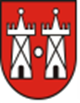 Urząd Miejski w PłońskuKARTA INFORMACYJNASO.K25Urząd Miejski w PłońskuKARTA INFORMACYJNAStrona 1 z 2Urząd Miejski w PłońskuZgłoszenie wyjazdu poza granice RP i zgłoszenie powrotu z wyjazdu poza granice RP Wydanie: 1Urząd Miejski w PłońskuZgłoszenie wyjazdu poza granice RP i zgłoszenie powrotu z wyjazdu poza granice RP Data wydania:19.07.2019r.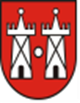 Urząd Miejski w PłońskuKARTA INFORMACYJNASO.K25Urząd Miejski w PłońskuKARTA INFORMACYJNAStrona 2 z 2Urząd Miejski w PłońskuZgłoszenie wyjazdu poza granice RP i zgłoszenie powrotu z wyjazdu poza granice RP Wydanie: 1Urząd Miejski w PłońskuZgłoszenie wyjazdu poza granice RP i zgłoszenie powrotu z wyjazdu poza granice RP Data wydania:19.07.2019r.Opracował/ dataSprawdził/ Zatwierdził/ datanr egz.Justyna Grabowicz, pomoc administracyjnaIrmina Kraszewska, inspektor ds. ewidencji ludności i dowodów osobistych